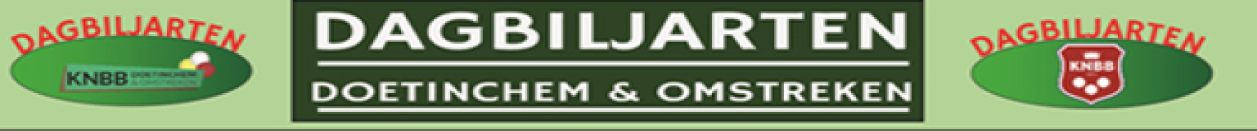 Hierbij wordt U uitgenodigd tot deelname aan bovenstaande districtsfinale welke wordt gehouden op 
21 en 22 December 2022 bij de Buitenmolen Molenstraat 78 6901 CGAanvang beide dagen om 13.00 uurtelefoon 0316-523101Aanvang 13.00 uur. Gelieve 15 minuten voor aanvang aanwezig te zijn in de juiste biljartkleding.
De eindstand wordt naast de behaalde partijpunten mede bepaald door het moyenne-percentage.
Max.aantal beurten 40ER WORD DRINGEND VERZOCHT IEMAND MEE TE BRENGEN DIE KAN HELPEN MET SCHRIJVEN-TELLEN       DE VERGOEDING HIERVOOR IS 10 EURO PER DAGWij wensen U een sportieve en succesvolle, maar vooral prettige finale toe.Voor informatie en/of afmeldingen > Hans Ratering, Zevenaar: 0316-849739 / 06-48073246Betreft:Districtsfinale libre 2e klasse
Moyenne van 2,400 – 4.000. Aantal car. IntervalArbiters/SchrijversDinsdag 20 december 2022Hans Ratering
Maria JacobsAnton JacobsWoensdag 21 December 2022Hans Ratering
Maria JacobsAnton JacobsNr.Bondsnr.DeelnemersVerenigingMoy.Car.1161367Henk NissenGildehuis3.634802224203Fred PolmanBuitenmolen2.871753122517Johan PetersThuvinne2.861754181050Appie JolinkBuitenmolen2.897755217956Theo van UhmGildehuis2.59065Res.206460Gerrie SessinkBuitenmolen   2.48165